ПРАВИЛА ПОВЕДЕНИЯ В ЛЕСУ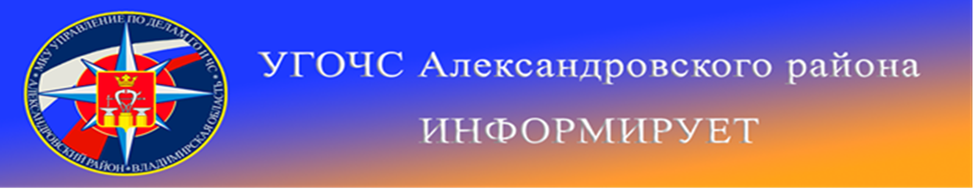 Лес- наше богатство, сохраним его вместе!Правила пожарной безопасности в лесу ЗАПРЕЩАЮТ:Бросать горящие спички и окурки.Употреблять при охоте пыжи из легковоспламеняющихся материалов.Оставлять в лесу промасленные или пропитанные бензином материалы (тряпки, бумагу и т.п.).Заправлять горючим топливные баки работающих двигателей автомашин.Оставлять бутылки или осколки стекла.Разводить костры в местах с сухой травой.Выжигать траву под деревьями, на полянах, стерню на полях.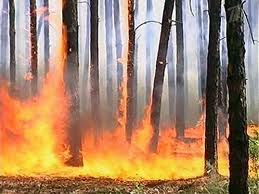 За нарушение правил пожарной безопасности в лесах предусмотрен административный штраф до 2500 рублей для граждан.За уничтожение или повреждение лесных насаждений в результате неосторожного обращения с огнём  установлена уголовная ответственность.Причиной более чем 90% лесных и торфяных пожаров является неосторожное обращение с огнём. Каждый лесной пожар - стихийное бедствие, которое наносит огромный экономический ущерб, уничтожает зверей и птиц.При обнаружении лесного пожара примите меры е его тушению, а при невозможности это сделать сообщите о нем работникам лесного хозяйства, пожарной охраны, полиции. 	 Запрещается засорение леса бытовыми, строительными, промышленными и иными отходами и мусором. Если Вы не уберете за собой, то в следующий раз рискуете не найти чистого места для отдыха. Соберите за собой весь мусор, в особенности пластиковые бутылки, консервные банки, пакеты и выбросите его в ближайший контейнер.Напоминаем номера телефонов экстренных служб района:
112            (49244) 2-34-12